                    Сценарий  мероприятия «Посвящение в читатели» в 1-м классе.Время проведения: 19 ноября 2016  года в 11 часовЦель: Приобщить ребенка к чтению, познакомить с библиотекойЗадачи: 1. Познакомить с литературными героями               2. Воспитать бережное отношение к книгам.Действующие лица: Библиотекарь, старик  Хоттабыч, Красная шапочка, Буратино, Королева Книга, Доктор Айболит, Незнайка, почтальон    Печкин, Баба Яга, мушкетер, 2 гнома.Оборудование: выставки книг, шары, реквизиты, макет арки у входа, проектор, пальчиковые игрушки.                               У входа первоклассников встречают 2 гнома.Ход мероприятия: учащиеся 1-х классов заходят. Появляется библиотекарь:Ведущий:           Новый читатель пожаловал к нам-                             Это хорошая весть.                            Очень приятно, что может он сам                            Каждую строчку прочесть!     Здравствуйте, ребята! Скажите, пожалуйста, какие праздники вы любите? Какие праздники знаете? Вы любите читать? Каких героев сказок знаете? Назовите! Сегодня у нас необычный праздник. Он называется «Посвящение в читатели». Мы сегодня путешествуем в мир сказок, книг. Сегодня вы станете читателями нашей школьной библиотеки. А сейчас встречайте гостей праздника.                    Появляется старик Хоттабыч.  Ведущий: Кто это? (называют героя)Старик Хоттабыч: Здравствуйте, милые ребятишки! Я  очень рад, что азбука привела вас в наше книжное царство, которое называется библиотека. Библиотека – это царство книг, храм знаний. Встречайте моих друзей из книг,  у меня память плохая. Я все время забываю. Скажите мне, кто они?Старик Хоттабыч: У кого длинный нос?  Да, это Буратино (входит Буратино)Буратино: Меня азбука научила читать, как и вас. Поиграем в игру- кричалку. Я называю слово, а вы хором дополняете это слово. Например: Красная ……………..(шапочка).Ведущий:  Мы всегда благодарны королеве Книге. Она нас учит многому, помогает дружить с книгами. Давайте встретим ее (появляется королева Книга и садится на трон)Королева книга: Ну вот, наконец-то  мы встретились, мои маленькие друзья. Рада приветствовать вас в своем царстве. Познакомьтесь с жителями поближе. Кто в моем царстве живет? Правильно книги. Жители царства молча разговаривают, поэтому в библиотеке всегда тишина. Посмотрите вот мои друзья. Еще один герой к нам пришел. (звучит сирена скорой помощи)  Ведущий: Как вы думаете, кто к нам идет? (заходит Доктор Айболит)Доктор Айболит: Кто я? Да, я Доктор Айболит.  Я от болезни вылечиваю не только ребят и зверят, но книжки тоже.   Они желтеют, сохнут, рассыпаются на листочки. И вот тут на помощь прихожу я и мои помощники.  Мы подклеиваем книжку, расправляем странички, делаем обложки.           Читатели должны помнить несколько правил:Повторяйте за мной:Берите книги чистыми рукамиНе перегибайте книги: от этого выпадают листочкиНе кладите в книгу карандаши  и ручкиНе загибайте страницыНе читайте книги во время едыНе марайте книгиНе вырвите страницы                                                    (появляется Незнайка) Незнайка: Добрый день!  Некоторые герои не смогли прийти на ваш   праздник. Они прислали телеграммы,  но не знаем от кого они.  Помогите мне узнать, кто отправил их.(читает телеграммы).Ведущий: Встречаем следующего героя. Кто это? Да, это Красная шапочка.Красная шапочка: Друзья, послушайте, помогите мне. Шла я лесом к своей  бабушке, пирожки несла. По пути я нашла какие-то  вещи. Чьи это вещи? (показывает: яблоко, полено, золотой ключик, зеркало, мочалку, иглу, яичко, аленький цветок, зонтик, азбуку)Ведущий: Молодцы! Вы оказывается  знаете сказки, уже умеете читать (слышен стук). Ой, кто к нам идет?Баба-Яга появляется:  Как вы устроили праздник без моего согласия? Кто вам разрешил? Ишь хитрые, радуйтесь,  радуйтесь, я вам покажу. Почему в библиотеке веселитесь? Здесь нельзя шуметь, в библиотеке должна быть тишина, все должны  читать. Но, если вы отгадаете мои загадки, я вас прощу (загадывает загадки). Молодцы! Я ухожу, не испорчу ваш праздник, веселитесь, разрешаю.                                                          (Стук в дверь)Ведущий: Да, да заходите!Входит Почтальон Печкин: Здравствуйте, ребята! Я привез вам письмо, отгадайте! Кто написал?  Пожалуйста, не трогайте меня грязными руками. Мне будет стыдно, когда меня возьмут другие читатели, они не возьмут меня.  Не марайте меня. Если вы  закончили читать, то вложите в меня закладки.  Помогите мне остаться чистой, красивой, тогда я долго буду жить,  и я помогу вам  стать образованными, умными.  Кто прислал вам письмо?  (книга)                                                      (входит мушкетер)Мушкетер: Здравствуйте! Скажите из какого я фильма? Да, «Три мушкетера». В моем названии есть цифра «3». Еще какие произведения, в названиях которых есть «числа» знаете? Назовите! Молодцы! Спасибо! Библиотекарь: А теперь проводим  игру (презентация). Выполняем задания игры.Библиотекарь: Дорогие дети, вы стали читателями нашей библиотеки сегодня.  Мы открываем вам формуляры (Ставьте свои подписи). Это будет вашим документом в библиотеке. С этого дня вас ждем в библиотеке, вы можете одолжить книги, заходить читать. Читайте, любите книги, приходите почаще в библиотеку. Поздравляем вас всех, наши дорогие маленькие читатели.  Сейчас, вы хором повторяйте  за мной  торжественное обещание. Библиотекарь:  Мы, читатели школьной библиотеки обещаем! Книги любить и читать! С книгой дружить и не обижать! Обещаем! (3 раза)Королева Книга: Спасибо, ребята, оказывается вы моих героев очень хорошо  знаете! Кто с книгой по свету шагает, кто с нею умеет дружить, тому эта книга всегда помогает учиться и жить!Ведущий: Ответное слово предоставляется нашим юным читателям в благодарность королеве Книге   (стихи и песня первоклассников)Королева книга: Спасибо вам, ребята, молодцы! Сейчас мы поиграем в игру « Превращалка». (завязываем глаза шарфом, надеваем на пальчики игрушки, задаем наводящие вопросы, должны отгадать в кого они превратились)Библиотекарь вручает памятки о бережном отношении к книгам первоклассникам и памятные медали «Юный читатель».Родители поздравляют и дарят большой торт с надписью - цитатой о книге:                   В дорогу, девчонки!                   В дорогу, мальчишки!                   По лесенке знаний шагайте веселей!                   Чудесные встречи,                   Добрые книжки ступеньками будут на ней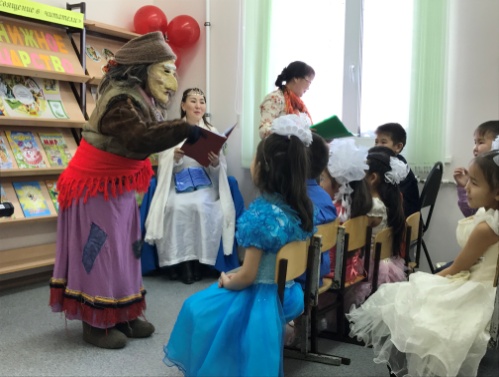 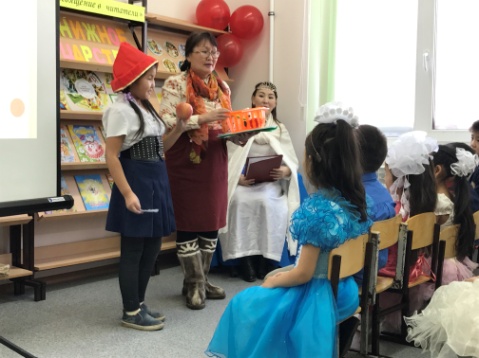 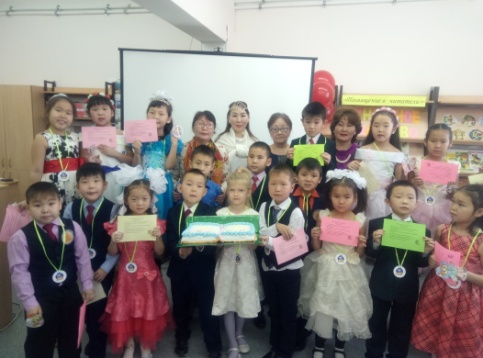 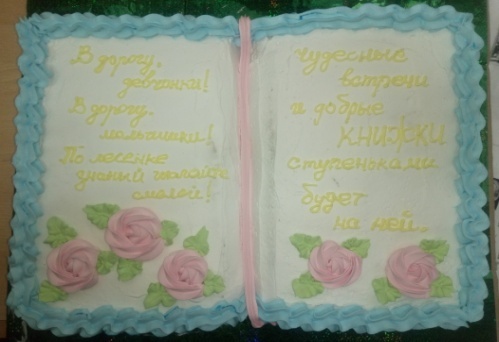 